DOCUMENTO ÚTIL 1alq.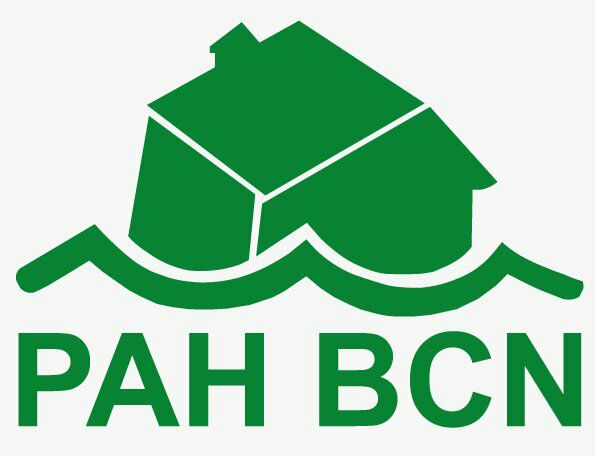 Sr./a [Nombre Arrendador/Propietario]C/ …………………(CP/Ciudad)Nombre y Apellidos, con DNI/ NIE (documento identidad) y teléfono de contacto (número teléf.), por el presente, MANIFIESTO:Que en fecha ******** formalizamos el contrato de arrendamiento sobre la vivienda de su propiedad sita en (Dirección de la vivienda).Que en ese acto, y en cumplimiento de lo establecido legalmente, ésta parte aportó la cantidad de ****** € en concepto de fianza de alquiler.Que en la medida en que es obligatorio por mandato legal el depósito de esa fianza en el Institut Català del Sòl por parte de la propiedad dentro del plazo legalmente establecido de dos meses a contar desde la firma del contrato, mediante la presente le solicito que me haga entrega de una copia del depósito de la fianza realizada en el mencionado organismo.Asimismo, le informo que de no proceder a la entrega de la copia del depósito solicitada ésta parte informará de ese hecho al Institut Català del Sòl; la normativa aplicable establece un régimen de sanciones para los supuestos en los que no se proceda al depósito de las fianzas de alquiler.Atentamente,En [ciudad], a [día, mes, año]Firma 